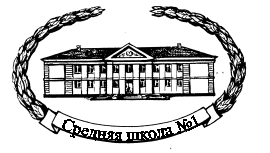 МУНИЦИПАЛЬНОЕ ОБЩЕОБРАЗОВАТЕЛЬНОЕ УЧРЕЖДЕНИЕСРЕДНЯЯ ОБЩЕОБРАЗОВАТЕЛЬНАЯ ШКОЛА  № 1РАССМОТРЕНА И РЕКОМЕНДОВАНА К УТВЕРЖДЕНИЮпедагогическим советом                                         «30» 08 2013г.,  протокол №1 УТВЕРЖДЕНАприказом руководителя ОУот «30» 08 2013г., № 217   Директор МОУ СОШ №1____________Г.В. Поляков      РАБОЧАЯ ПРОГРАММА ПО АЛГЕБРЕ ДЛЯ 10 КЛАССА НА 2013-2014 УЧЕБНЫЙ ГОДФ.И.О. учителя:Алейникова Н.Н.г.ВолгодонскПояснительная запискаРабочая программа  рассчитана  на  105  учебных часов  (35 недель по 3 часа в неделю). Уровень программы -  базовыйНормативные документы, обеспечивающие реализацию программы:1.Федеральный компонент государственного стандарта общего образования. Стандарт основного общего образования по математике.//Вестник образования России. 2004. №2. с.107-119.2.Обязательный минимум содержания основного общего образования по предмету (Приказ МО от 19.05.98 №1276).3.Программы для общеобразовательных школ, гимназий, лицеев. Математика. «Дрофа». Москва. 2004 с.96-99.4.Региональный компонент стандарта общего образования (разрабатывается).5.Закон об образовании РФ //Вестник образования. 2004.№12.Планирование составлено на основе: Программы для общеобразовательных школ, гимназий, лицеев: Математика, 5 – 11 класс.  Сост.      Г.М. Кузнецова,  Н.Г. Миндюк.  4-е изд., стереотип.  М.: Дрофа, 2004. – 320 с.            Программа конкретизирует содержание предметных тем образовательного стандарта и примерной программы, дает распределение учебных часов по классам с учетом  логики учебного процесса, возрастных особенностей учащихся, лабораторных и практических работ, выполняемых учащимися. Цели и задачи учебного курса:При изучении курса проводится 2 вида контроля:Текущий – контроль в процессе изучения темы; формы: устный опрос,  самостоятельные работы, тестирование, математические диктантыИтоговый – контроль в конце изучения зачетного раздела; формы: контрольные работы,  контрольные тесты.  Контрольная работа по повторению	Контрольная работа №1	                      « Действительные числа».Контрольная работа  №2	                      « Степенная функция».Контрольная работа №3	                      «Показательная функция».Контрольная работа №4	                      « Логарифмическая функция».Контрольная работа №5	                      «Тригонометрические формулы».Контрольная работа №6	                      «Тригонометрические уравнения».Контрольная работа №7	                      «Тригонометрические функции».Итоговая контрольная работа	Промежуточная аттестация осуществляется в соответствии с уставом школы.  На итоговое повторение в 10  классе в конце года  отводится 5  часов, остальные часы распределены   по всем темам.      Но с учетом индивидуальных особенностей класса 1 ч из повторения перенесен на   4.11 и 1 ч выпал на праздничные дни.  В программе приведены  приближенные тексты контрольных работ, но учитель вправе внести изменения  как в форму проведения  контроля  уровня освоения каждой темы,  так и в сам текст,  в зависимости от усвоения материала учащимися.    Осуществление представленной рабочей программы предполагает использование    следующего комплекта УМК:Алгебра и начала анализа  10-11 кл. /Ш.А. Алимов, Ю.М.Колягин, Ю.В.Сидорова - М.: Просвещение, 2013;Дидактические материалы по алгебре и началам анализа для 11 класса общеобразовательных учреждений /М.И.Шабунин, М.В.Ткачева, Н.Е.Фёдорова, Р.Г.Газарян – М.: Просвещение, 2010 г.Самостоятельные и контрольные работы по алгебре и началам анализа  для 10-11 классов /А.П.Ершов, В.В.Голобородько – М.: Илекса, 2009г.Настольная книга учителя математики. «Издательство Астрель», 2004Ф. Ф. Лысенко. Математика. Подготовка к ЕГЭ. «Легион-М», 2011ФИПИ. «Тренировочные варианты для проведения ЕГЭ»ФИПИ.  «ЕГЭ. Раздаточный материал тренировочных тестов»Учебно-методический комплект выбран в соответствии с приказом Министерства образования и науки. «Об утверждении федеральных перечней учебников, рекомендованных (допущенных) к использованию в образовательном процессе в образовательных учреждениях, реализующих образовательные программы общего образования и имеющих государственную аккредитацию, на 2013/2014 учебный год».Формы организации учебного процесса:      индивидуальные, групповые, индивидуально-групповые, фронтальные, Формы контроля:       -     письменные опросы: контрольные, самостоятельные работы, тесты, работа по                карточкам;       -     устные опросы: собеседование, зачеты;       -     медиаформы:  индивидуальные тесты Excel,        -     фронтальные тесты PowerPoint.  Для достижения поставленных целей проводятся уроки следующих типов: Урок ознакомления с новым материалом (УОНМ)Урок закрепления изученного (УЗИ)Урок применения знаний и умений (УПЗиУ)Урок обобщения и систематизации знаний (УОиСЗ)Урок проверки и контроля  знаний и умений (УПиКЗиУ)Комбинированный урок (КУ)Учебно-тематический план Требования к уровню подготовки учащихсяКАЛЕНДАРНО-ТЕМАТИЧЕСКОЕ ПЛАНИРОВАНИЕПредмет:  АлгебраКласс: 10Контроль реализации программыКонтрольная работа №1 Вариант 11. Вычислите:  а) ;    б) ;    в) .2. Упростите выражение  .3. Сравните числа: а)  и ;   б)  и .Запишите в виде обыкновенной дроби бесконечную периодическую десятичную дробь 0,3(1).Сократите дробь    .6*. Упростите выражение  + .Вариант 21. Вычислите:  а) ;    б) ;    в).2. Упростите выражение       .3. Сравните числа: а)  и ;   б)  и .4. Запишите в виде обыкновенной дроби бесконечную периодическую десятичную дробь 0,2(7).5. Сократите дробь    .6*. Упростите выражение   .Контрольная работа № 2Вариант 11. Изобразите схематически график функции, укажите её область определения и область значения:     а) у=х7 ,  б) у=х0,5 , в) у=х-32. Сравните значения выражений: а) 0,735,2 и 0,255,2 ; б) 5-0,7 и 7-0,7 ;  в) -411 и 211.3. Решите уравнение: а) = 5 ,  б)  = х Найдите функцию обратную данной: а) у=0,5х+3, б) у=(х+2)3.Решите уравнение .6*. Решите неравенство: Вариант 21. Изобразите схематически график функции, укажите её область определения и область значения:    а) у=2х6 ,  б) у=х1,5 , в) у=х-22. Сравните значения выражений: а)5,733,2 и 7,253,2 ; б)8-0,5 и 4-0,5 ; в) -410 и -210.3. Решите уравнение: а) = 2 ,  б)  = 3х.Найдите функцию обратную данной: а) у=6-2х , б) у=х3-1.Решите уравнение .6*. Решите неравенство: .Контрольная работа № 3     Вариант 11. Изобразите схематически график функции, укажите её область определения, область значения, функция возрастающая или убывающая: а) у=0,12х,  б) у=4,6х.2. Сравните значения выражений: а)  и ;   б) и .3. Решите уравнение: а) 273х =  б) 52х+1 – 5х = 4 .4. Решите неравенство: .Решите неравенство: а),  б)  .Решите систему уравнений:     3х - 3у = 8                                                3х3у = 3 .7*. Решите уравнение: .Вариант 2 1. Изобразите схематически график функции, укажите её область определения, область значения, функция возрастающая или убывающая: а) у=5,1х,  б) у=0,6х.2.  Сравните значения выражений: а)  и ;   б) и .3.  Решите уравнение: а) 273х = ;  б) 5х+1 – 5х = 4 .4. Решите неравенство: .              5.  Решите неравенство: а),  б)  .6. Решите систему уравнений:     2х+ 2у = 17                                                             2х+12у = -2 .7*. Решите уравнение: .Контрольная работа № 4Вариант 11.  Вычислите: а) ;  б) ;  в) .2. В одной системе координат постройте схематически графики функций  и  .3.  Сравните числа  и .4. Решите уравнение: .5. Решите неравенство: .Решите уравнение: а) ;  б) .7*. Решите неравенство: .Вариант 21.  Вычислите: а) ;  б) ;  в) .2. В одной системе координат постройте схематически графики функций  и  .3.  Сравните числа  и .4. Решите уравнение: .5. Решите неравенство: .Решите уравнение: а) ;  б) .7*. Решите неравенство: .Контрольная работа № 5Вариант 11. Вычислите: а) 0;   б) 0;  в) tg 1200;  г) .2. Вычислите , если =  и   .3. Упростите выражение:  а) 2() –2();    б) .4. Докажите тождество:  tg    .5. Решите уравнение: а) ;   б) .Вариант 21. Вычислите: а) 0;   б) 0;  в) ctg 1200;  г) .2. Вычислите, если =0,3 и   .3. Упростите выражение:  а) -[2()2()]; б)    .4. Докажите тождество:  tg    .5. Решите уравнение: а) ;   б) .Контрольная работа № 6Вариант 11. Решите уравнение: а) ;   б) 3tg 2x +  = 0.2. Найдите решение уравнения  на отрезке .3. Решите уравнение 3.4. Решите уравнение: а) ;  б) ;  в) .Вариант 21. Решите уравнение: а) ;   б) tg  - = 0.2. Найдите решение уравнения  на отрезке .3. Решите уравнение .4. Решите уравнение: а) ;  б) ;  в) .Контрольная работа № 7Вариант 11. Найдите область определения и множество значений функции у = 2.2. Выясните, является ли функция у =  х чётной или нечётной.3. Изобразите схематически график функции у = +1 на отрезке .4.  Найдите  наибольше и наименьшее значения функции у = 3 .5.  Постройте график функции у = 0,5 . При каких значениях х функция возрастает; убывает?                                     Вариант 21. Найдите область определения и множество значений функции у = 0,5.2. Выясните, является ли функция у =   чётной или нечётной.3. Изобразите схематически график функции у = 1 на отрезке .4.  Найдите  наибольше и наименьшее значения функции у =  .5.  Постройте график функции у = 2 . При каких значениях х функция возрастает; убывает?                                     Итоговая контрольная работаВариант 11. Вычислите: а) ;  б) ;  в) .2. Постройте схематически график функции: а) у=;  б) у=;  в) у= log2х;  г) у=3. Решите уравнение: а) =5;  б) 3Х + 1 =27Х – 1;   в) log5(3x+1) =2;   г) .4. Решите неравенство: а) 7х – 6 < 49;    б) log0,6(x-2)<2.5. Решите уравнение: а) 2х + 32х + 1 = 12;   б) 4 22х5 2х+1=0;   в) log3(x+2) + log3x=1;г).6. Решите систему уравнений: а)     4х 2у = 32,      б)     ,                                                             38х + 1 =33у;               х – 2у = 5.     Вариант 21. Вычислите: а);   б);   в).2. Постройте схематически график функции: а) у=; б) у=;  в)у= ;  г)у=3. Решите уравнение: а) =3; б)8Х + 3 =4Х – 2; в) =3;  г) =0.4. Решите неравенство: а) < 49;    б) log6(x-2)<2.5. Решите уравнение: а) 2х – 32х  = 18;   б) 25х6 х+5=0;   в) log 2 (х – 5) + log 2 (х + 2)=3;г).6. Решите систему уравнений: а)     36х 3у = 27,      б)     ,                                                             38х – 2у =81;                 х – 10у = 900.Учебно-методическое обеспечениеДля учителя:Ш.А.Алимов и др. Алгебра и начала анализа: Учебник для 10–11 кл. общеобразовательных учреждений. «Просвещение», 2010Настольная книга учителя математики. «Издательство Астрель», 2004Ф. Ф. Лысенко. Математика. Подготовка к ЕГЭ. «Легион-М», 2011ФИПИ. «Тренировочные варианты для проведения ЕГЭ»ФИПИ.  «ЕГЭ. Раздаточный материал тренировочных тестов»Печатные периодические изданияИнтернет-ресурсыДля учащихся:Ш.А.Алимов и др. Алгебра и начала анализа: Учебник для 10–11 кл. общеобразовательных учреждений. «Просвещение», 2010Ф. Ф. Лысенко. Математика. Подготовка к ЕГЭ. «Легион-М», 2011ФИПИ. «Тренировочные варианты для проведения ЕГЭ»Материально-техническое и информационно-техническое обеспечениеОбщеучебныесоздание условий для формирования умения логически обосновывать суждения, выдвигать гипотезы и понимать необходимость их проверки;создание условий для формирования умения ясно, точно и грамотно выражать свои мысли в устной и письменной речи;формирование умения использовать различные языки математики: словесный, символический, графический;формирование умения свободно переходить с языка на язык для иллюстрации, интерпретации, аргументации и доказательства;создание условий для плодотворного участия в работе в группеформирование умения самостоятельно и мотивированно организовывать свою деятельность;формирование умения применять приобретённые знания и умения в практической деятельности и повседневной жизни для исследования (моделирования) несложных практических ситуаций на основе изученных формул и свойств при решении задач практического содержания, используя при необходимости справочники;создание условий для интегрирования в личный опыт новой, в том числе самостоятельно полученной информации.Предметно-ориентированныепостроение и исследование математических моделей для описания и решения прикладных задач, задач из смежных дисциплин; выполнение и самостоятельное составление алгоритмических предписаний и инструкций на математическом материале; выполнение расчетов практического характера; использование математических формул и самостоятельного составления формул на основе обобщения частных случаев и эксперимента;самостоятельная работы с источниками информации, обобщение и систематизация полученной информации, интегрирование ее в личный опыт;проведение доказательных рассуждений, логического обоснования выводов, различение доказанных и недоказанных утверждений, аргументированных и эмоционально убедительных суждений;самостоятельная и коллективная деятельность, включение своих результатов в результаты работы группы, соотнесение своего мнения с мнением других участников учебного коллектива и мнением авторитетных источников.№Модуль (глава)Кол-во часов№Модуль (глава)Кол-во часовПовторение31Действительные числа 101Действительные числа 101Действительные числа 102Степенная функция102Степенная функция103Показательная функция10 +13Показательная функция10 +13Показательная функция10 +14Логарифмическая функция144Логарифмическая функция144Логарифмическая функция145Тригонометрические формулы245Тригонометрические формулы245Тригонометрические формулы246Тригонометрические уравнения176Тригонометрические уравнения177Тригонометрические функции127Тригонометрические функции12Итоговое повторение3Всего104№МодульУровни освоения модуляУровни освоения модуля№Модульобязательныйповышенный1Действительные числа Целые и рациональные числа. Действительные числа. Бесконечно убывающая геометрическая прогрессия и ее сумма. Корень степени n>1 и его свойства. Степень с рациональным показателем и его свойства. Свойства степени с действительным показателем.Понятие о степени с действительным показателемРасширение множества действительных чисел. Комплексные числа.2Степенная функцияФункции. Область определения и множество значений. График функции. Построение графиков функций, заданных различными способами. Преобразования графиков: параллельный перенос, симметрия относительно осей координат. Свойства функции: монотонность, четность и нечетность, ограниченность.Обратная функция. График обратной функции.Равносильность уравнений и неравенств. Решение иррациональных уравнений.Преобразования графиков: симметрия относительно начала координат, симметрия относительно прямой , растяжение и сжатие вдоль осей координат. Обратная функция. Область определения и область значений обратной функции.Вертикальные и горизонтальные асимптоты графиков. Графики дробно –  линейных функций.Иррациональные неравенства3Показательная функцияПоказательная функция, ее свойства и график. Решение показательных уравнений и их систем. Решение показательных  неравенств и их систем. Основные приемы решения систем уравнений: подстановка, алгебраическое сложение, введение новых переменных.4Логарифмическая функцияЛогарифм числа. Основное логарифмическое тождество. Логарифм произведения, частного, степени; переход к новому основанию. Десятичный и натуральный логарифмы, число e. Преобразование простейших выражений, включающих арифметические операции, операцию возведение в степень и операцию логарифмирования.Логарифмическая функция, ее свойства и график. Решение логарифмических уравнений и неравенств.5Тригонометрические формулыРадианная мера угла. Синус, косинус, тангенс, котангенс произвольного угла и числа. Основные тригонометрические тождества. Формулы приведения. Синус, косинус и тангенс суммы и разности двух углов. Синус и косинус двойного угла. Преобразования простейших тригонометрических выражений.Формулы половинного угла. Преобразования суммы тригонометрических функций в произведение и произведения в сумму. Выражение тригонометрических функций через тангенс половинного аргумента.6Тригонометрические уравненияАрксинус, арккосинус, арктангенс числа. Простейшие тригонометрические уравнения. Решение тригонометрических уравнений.Простейшие тригонометрические неравенства. Решение тригонометрических неравенств с помощью единичной окружности.7Тригонометрические функцииТригонометрические функции y = sin x, y = cos x, y = tg x, y = ctg x, их свойства и графики. Периодичность функции, основной период.Обратные тригонометрические функции, их графики.Решение тригонометрических неравенств с помощью графиков тригонометрических функций.№Модуль«знать/понимать»«уметь»«использовать приобретенные знания и умения в практической деятельности и повседневной жизни»1Действительные числа понятие рационального числа, бесконечной десятичной периодической дроби;определение корня п-й степени, его свойства; свойства степени с рациональным показателем;представлять бесконечную периодическую дробь в виде обыкновенной дроби;находить сумму бесконечно убывающей геометрической прогрессии;выполнять преобразования выражений, содержащих радикалы; решать простейшие уравнения, содержащие корни п-й степени;находить значения степени с рациональным показателем.выполнять арифметические действия, сочетая устные и письменные приемы, применение вычислительных устройств; пользоваться оценкой и прикидкой при практических расчетах;вычислять значения числовых и буквенных выражений, осуществляя необходимые подстановки и преобразования;использовать приобретенные знания и умения в практической деятельности и повседневной жизни для: практических расчетов по формулам,  используя при необходимости справочные материалы и простейшие вычислительные устройства;2Степенная функцияопределение функции;  свойства функций; схему исследования функции; определение степенной функции;  понятие иррационально уравнения;строить графики степенных функций при различных значениях показателя; исследовать функцию по схеме (описывать свойства функции, находить наибольшие и наименьшие значения); решать простейшие уравнения и неравенства стандартными методами; изображать множество решений неравенств с одной переменной;решать рациональные уравнения, применяя формулы сокращённого умножения при их упрощении;решать иррациональные уравнения; составлять математические модели реальных ситуаций;применять функционально-графические представления для описания и анализа закономерностей, существующих в смежных предметах и окружающем мире.приводить примеры, подбирать аргументы, формулировать выводы, развёрнуто обосновывать суждения;давать оценку информации, определять ее актуальность.3Показательная функцияопределение показательной функции и её свойства; методы решения показательных уравнений и неравенств и их систем;определять значения показательной функции по значению её аргумента при различных способах задания функции; строить график показательной функции; проводить описание свойств функции; использовать график показательной функции для решения уравнений и неравенств графическим методом; решать простейшие показательные уравнения и их системы; решать простейшие показательные неравенства и их системы; применять функционально-графические представления для описания и анализа закономерностей, существующих в смежных предметах и окружающем мире.самостоятельно искать и отбирать необходимую для решения учебных задач информацию; давать оценку информации, определять ее актуальность.4Логарифмическая функцияпонятие логарифма, основное логарифмическое тождество и свойства логарифмов;формулу перехода;определение логарифмической функции и её свойства;понятие логарифмического уравнения и неравенства;методы решения логарифмических уравнений;алгоритм решения логарифмических неравенств;устанавливать связь между степенью и логарифмом;вычислять логарифм числа по определению;применять свойства логарифмов; выражать данный логарифм через десятичный и натуральный;применять определение логарифмической функции, её свойства в зависимости от основания;определять значение функции по значению аргумента при различных способах задания функции;решать простейшие логарифмические уравнения, их системы;применять различные методы для решения логарифмических уравнений;решать простейшие логарифмические неравенства.применять функционально-графические представления для описания и анализа закономерностей, существующих в смежных предметах и окружающем мире.самостоятельно искать и отбирать необходимую для решения учебных задач информацию; давать оценку информации, определять ее актуальность.приводить примеры, подбирать аргументы, формулировать выводы, развёрнуто обосновывать суждения;5Тригонометрические формулыпонятия синуса, косинуса, тангенса, котангенса произвольного угла; радианной меры угла;как определять знаки синуса, косинуса и тангенса простого аргумента по четвертям;основные тригонометрические тождества;доказательство основных тригонометрических тождеств;формулы синуса, косинуса суммы и разности двух углов;формулы двойного угла;вывод формул приведения; выражать радианную меру угла в градусах и наоборот;вычислять синус, косинус, тангенс и котангенс угла;используя числовую окружность определять синус, косинус, тангенс, котангенс произвольного угла;определять знаки синуса, косинуса, тангенса, котангенса по четвертям;выполнять преобразование простых тригонометрических выражений;упрощать выражения с применением тригонометрических формул; .работать с учебником, отбирать и структурировать материал;пользоваться справочной литературой;приводить примеры, подбирать аргументы, формулировать выводы, развёрнуто обосновывать суждения;осмысливать ошибки и устранять их;6Тригонометрические уравненияопределение арккосинуса, арксинуса, арктангенса и формулы для решения простейших тригонометрических уравнений;методы решения тригонометрических уравнений;решать простейшие тригонометрические уравнения по формулам;решать квадратные уравнения относительно sin, cos, tg и ctg;определять однородные уравнения первой и второй степени и решать их по алгоритму, сводя к квадратным;применять метод введения новой переменной, метод разложения на множители при решении тригонометрических уравнений;аргументировано отвечать на поставленные вопросы; осмысливать ошибки и устранять их;самостоятельно искать и отбирать необходимую для решения учебных задач информацию. давать оценку информации, определять ее актуальность.7Тригонометрические функцииобласть определения и множество значений элементарных тригонометрических функций;тригонометрические функции, их свойства и графики;находить область определения и множество значений тригонометрических функций;доказывать периодичность функций с заданным периодом;исследовать функцию на чётность и нечётность;строить графики тригонометрических функций;совершать преобразование графиков функций, зная их свойства;решать графически простейшие тригонометрические уравнения и неравенства.применять функционально-графические представления для описания и анализа закономерностей, существующих в смежных предметах и окружающем мире.аргументировано отвечать на поставленные вопросы; осмысливать ошибки и устранять их;самостоятельно искать и отбирать необходимую для решения учебных задач информацию. давать оценку информации, определять ее актуальность.Дата проведения урокаТема урокаКоличество часовТемы контрольных, практических, лабораторных работОсновные виды учебной деятельностиПовторение –3чПовторение –3чПовторение –3чПовторение –3чПовторение –3ч2.09Вводное повторение24.09Вводное повторение5.09Вводное повторение.  Контрольная работа1Действительные числа   10 чДействительные числа   10 чДействительные числа   10 чДействительные числа   10 чДействительные числа   10 ч9.09Действительные числа2вычисляем приближенные значения выражений, выполняем действия с рациональными и иррациональными числами.11.09Действительные числавычисляем приближенные значения выражений, выполняем действия с рациональными и иррациональными числами.12.09Бесконечно убывающая геометрическая прогрессия2Применяем определение и формулу суммы бесконечно убывающей геометрической прогрессии для решения заданий,  вычисляем сумму. 16.09Бесконечно убывающая геометрическая прогрессиязаписываем периодическую десятичную дробь в виде обыкновенной.18.09Арифметический корень натуральной степени2Используем свойства корней при решении,  вычисляем корни.19.09Арифметический корень натуральной степениИспользуем свойства корней при решении,  вычисляем корни.23.09Степень с рациональным и действительным показателем2Применяем свойства степеней, формулу перехода от от арифметического корня натуральной степени к степени числа с рациональным и действительным показателем  для упрощения выражений. Сравниваем выражения25.09Степень с рациональным и действительным показателемПрименяем свойства степеней, формулу перехода от от арифметического корня натуральной степени к степени числа с рациональным и действительным показателем  для упрощения выражений. Сравниваем выражения26.09Контрольная работа №11Демонстрируют умение обобщения и систематизации знаний по основным темам30.09Решение задач1Степенная функция    10 чСтепенная функция    10 чСтепенная функция    10 чСтепенная функция    10 чСтепенная функция    10 ч2.10Степенная функция, ее свойства и график2Определяем степенную  функцию,ее свойства. строим и читаем график3.10Степенная функция, ее свойства и графикстроим схему графика; сравниваем значения выражений с помощью свойств степенной функции; находим наибольшее и наименьше значение функции7.10Равносильные уравнения и неравенства2определение обратимой функции,Взаимно обратных функций; теоремы об монотонности функции; о графике обратной функции; о сложной функции; находим области определения и множества значений функций9.10Равносильные уравнения и неравенстваопределяем равносильные уравнения, области определения уравнения;находим корни уравнения10.10Иррациональные уравнения и неравенства2Определяем  равносильные неравенства, области определения неравенств, равносильности систем уравнений (неравенств);Решаем  неравенства, системы неравенств (уравнений)14.10Иррациональные уравнения и неравенства Решаем иррациональные уравнения16.10Решение задач3Решаем  неравенства,Системы неравенств17.10Решение задачРешаем  неравенства,Системы неравенств21.10Решение задачРешаем  неравенства,Системы неравенств23.10Контрольная работа №21Степенная функция    Демонстрируют умение обобщения и систематизации знаний по основным темамПоказательная функция  10 ч +1чПоказательная функция  10 ч +1чПоказательная функция  10 ч +1чПоказательная функция  10 ч +1чПоказательная функция  10 ч +1ч24.10Показательная функция, ее свойства и график24.11Повторение. Решение задач6.11Показательная функция, ее свойства и график Определяем свойства  показательной функции, строим график7.11Показательные уравнения2строим график показательной функции; решаем графически неравенства11.11Показательные уравнениясводим показательные уравнения к виду ах=ав, где а0, а1; находим корни уравнения13.11Показательные неравенства2Решаем показательные уравнения 14.11Показательные неравенствасводим показательные неравенства к виду ахав , ахав;18.11Системы показательных уравнений и неравенств2Решаем  показательные неравенства,системы показательных уравнений20.11Системы показательных уравнений и неравенствРешаем  показательные неравенства,системы показательных уравнений21.11Решение задач1Решаем  показательные неравенства,системы показательных уравнений25.11Контрольная работа №31Показательная функция  Демонстрируют умение обобщения и систематизации знаний по основным темамЛогарифмическая функция  14 чЛогарифмическая функция  14 чЛогарифмическая функция  14 чЛогарифмическая функция  14 чЛогарифмическая функция  14 ч27.11Логарифмы 1вычисляем логарифмыосновные свойства логарифмов, применяем28.11Свойства логарифмов2вычисляем логарифмыосновные свойства логарифмов, применяем2.12Свойства логарифмоввычисляем логарифмыосновные свойства логарифмов, применяем4.12Десятичные и натуральные логарифмы1Находим значения логарифмических выражений5.12Логарифмическая функция, ее свойства и график4Определяем  десятичный и натуральный логарифм, используем формулу перехода к другому основанию, выражаем логарифмы через десятичный и натуральный с помощью калькулятора9.12Логарифмическая функция, ее свойства и графикприменяем формулу перехода для упрощения выражений11.12Логарифмическая функция, ее свойства и график Знаем определение логарифмической функции, ее свойства;  строим  ее график12.12Логарифмическая функция, ее свойства и график Применяем свойства логарифмической функции для решения уравнений и неравенств16.12Логарифмические уравнения2свойства логарифмов, применяем при решении уравнений18.12Логарифмические уравнениярешаем уравнения19.12Логарифмические неравенства2Решаем неравенства23.12Логарифмические неравенстваРешаем неравенства25.12Контрольная работа №41Логарифмическая функция  Демонстрируют умение обобщения и систематизации знаний по основным темам9.01Решение задач1решаем уравнения и неравенстваТригонометрические формулы 24 чТригонометрические формулы 24 чТригонометрические формулы 24 чТригонометрические формулы 24 чТригонометрические формулы 24 ч13.01Радианная мера угла1Переводим градусную меру в радианную и наоборот; углы15.01Поворот точки вокруг начала координат1Рисуем единичную окружность; находим координаты точек и  углы, на которые нужно повернуть точку16.01Определение синуса, косинуса, тангенса угла2Определяем четверть, в которой расположена точка, полученная поворотом точки P (1,0) на угол a 20.01Определение синуса, косинуса, тангенса углаПознакомились  с определениями синуса и косинуса угла; решаем простейшие уравнения22.01Знаки синуса, косинуса, тангенса угла1Познакомились с определением тангенса угла; решаем простейшие уравнения23.01Зависимость между синусом, косинусом и тангенсом одного и того же угла2Определяем  знаки косинуса, синуса и тангенса угла в разных четвертях;27.01Зависимость между синусом, косинусом и тангенсом одного и того же угла29.01Тригонометрические тождества3Применяем формулы  для преобразования выражений доказываем тождества30.01Тригонометрические тождестваПрименяем формулы  для преобразования выражений доказываем тождества3.02Тригонометрические тождества5.02Синус, косинус, тангенс углов α и-α16.02Формулы сложения3Применяем формулы при вычислениях.10.02Формулы сложенияПрименяем формулы при вычислениях.12.02Формулы сложенияПрименяем формулы при вычислениях.13.02Формулы двойного угла2Применяем формулы при вычислениях, при доказательстве тождеств и упрощениях выражений17.02Формулы двойного углаПрименяем формулы при вычислениях, при доказательстве тождеств и упрощениях выражений19.02Формулы половинного угла2Применяем формулы при вычислениях, при доказательстве тождеств и упрощениях выражений20.02Формулы половинного углаПрименяем формулы при вычислениях, при доказательстве тождеств и упрощениях выражений24.02Формулы приведения2Применяем формулы при вычислениях, при доказательстве тождеств и упрощениях выражений 26.02Формулы приведенияПрименяем формулы при вычислениях, при доказательстве тождеств и упрощениях выражений 27.02Сумма и разность синусов. Сумма и разность косинусов2Применяем формулы при вычислениях, при доказательстве тождеств и упрощениях выражений 3.03Сумма и разность синусов. Сумма и разность косинусовПрименяем формулы при вычислениях, при доказательстве тождеств и упрощениях выражений 5.03Контрольная работа №51Тригонометрические формулыДемонстрируют умение обобщения и систематизации знаний по основным темам6.03Решение задач1Применяем при доказательстве тождеств и вычислениях и упрощениях выраженийТригонометрические уравнения   17 чТригонометрические уравнения   17 чТригонометрические уравнения   17 чТригонометрические уравнения   17 чТригонометрические уравнения   17 ч10.03Уравнение 3Используем  определение arcsina , arccosa, arctga,формулу корней, частные случаи, вид уравненияAsin2x+Bsinx+C=0 , А0Решаем путем введения новой переменной12.03Уравнение Используем  определение arcsina , arccosa, arctga,формулу корней, частные случаи, вид уравненияAsin2x+Bsinx+C=0 , А0Решаем путем введения новой переменной13.03Уравнение Используем  определение arcsina , arccosa, arctga,формулу корней, частные случаи, вид уравненияAsin2x+Bsinx+C=0 , А0Решаем путем введения новой переменной17.03Уравнение 3Используем  определение arcsina , arccosa, arctga,формулу корней, частные случаи, вид уравненияAsin2x+Bsinx+C=0 , А0Решаем путем введения новой переменной19.03Уравнение Используем  определение arcsina , arccosa, arctga,формулу корней, частные случаи, вид уравненияAsin2x+Bsinx+C=0 , А0Решаем путем введения новой переменной20.03Уравнение Используем  определение arcsina , arccosa, arctga,формулу корней, частные случаи, вид уравненияAsin2x+Bsinx+C=0 , А0Решаем путем введения новой переменной31.03Уравнение2Используем  определение arcsina , arccosa, arctga,формулу корней, частные случаи, вид уравненияAsin2x+Bsinx+C=0 , А0Решаем путем введения новой переменной2.04Уравнение Используем  определение arcsina , arccosa, arctga,формулу корней, частные случаи, вид уравненияAsin2x+Bsinx+C=0 , А0Решаем путем введения новой переменной3.04Решение тригонометрических уравнений5Используем  определение arcsina , arccosa, arctga,формулу корней, частные случаи, вид уравненияAsin2x+Bsinx+C=0 , А0Решаем путем введения новой переменной7.04Решение тригонометрических уравненийРешаем методом разложения на множители;  применяем тригонометрические формулы для решения уравнений9.04Решение тригонометрических уравненийРешаем методом разложения на множители;  применяем тригонометрические формулы для решения уравнений10.04Решение тригонометрических уравненийРешаем методом разложения на множители;  применяем тригонометрические формулы для решения уравнений14.04Решение тригонометрических уравненийРешаем методом разложения на множители;  применяем тригонометрические формулы для решения уравнений16.04Простейшие тригонометрические неравенства1Решаем тригонометрические неравенства17.04Решение задач2Решаем тригонометрическиеуравнения 21.04Решение задачРешаем тригонометрическиеуравнения 23.04Контрольная работа №61Тригонометрические уравнения   Тригонометрические функции  12 чТригонометрические функции  12 чТригонометрические функции  12 чТригонометрические функции  12 чТригонометрические функции  12 чУметь решать  уравнения и неравенства24.04Область определения и множество значений тригонометрических функций228.04Область определения и множество значений тригонометрических функций30.04Четность, нечетность, периодичность25.05Четность, нечетность, периодичность7.05Функция , ее свойства и график28.05Функция , ее свойства и график12.05Функция, , ее свойства и график214.05Функция , ее свойства и график15.05Функция , ее свойства и график219.05Функция , ее свойства и график21.05Обратные тригонометрические функции122.05Контрольная работа №71Тригонометрические функции  Повторение курса 10 кл  - 3 чПовторение курса 10 кл  - 3 чПовторение курса 10 кл  - 3 чПовторение курса 10 кл  - 3 чПовторение курса 10 кл  - 3 ч26.05Повторение. Решение задач28.05Повторение. Контрольная работа29.05Повторение. Решение задач№Образовательные ресурсы и средства обученияНаличие (количество)Печатные раздаточные материалы+Тематические стенды и/или таблицы+Электронные средства обучения +Обучающие, контролирующие, расчетные компьютерные программы+ЦОРы+Ресурсы сети Интернет  +